Berechnen Sie, wählen Sie aus und kreuzen Sie an (wenn nicht anders angegeben).Berechnen Sie, wählen Sie aus und kreuzen Sie an (wenn nicht anders angegeben).c0 in    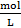 c(H3O+) in c(H3O+) in c(H3O+) in c(H3O+) in c(H3O+) in c(H3O+) in pHpHpHpOHpOHpOHHCl5,0 x 10-4KOH9,929,929,92Ca(OH)20,015HNO312,312,312,3Na2O0,005Berechnen Sie die pH-Werte der folgenden LösungenBerechnen Sie die pH-Werte der folgenden LösungenBerechnen Sie die pH-Werte der folgenden LösungenBerechnen Sie die pH-Werte der folgenden LösungenBerechnen Sie die pH-Werte der folgenden LösungenBerechnen Sie die pH-Werte der folgenden LösungenBerechnen Sie die pH-Werte der folgenden LösungenBerechnen Sie die pH-Werte der folgenden LösungenBerechnen Sie die pH-Werte der folgenden LösungenBerechnen Sie die pH-Werte der folgenden LösungenBerechnen Sie die pH-Werte der folgenden LösungenBerechnen Sie die pH-Werte der folgenden LösungenBerechnen Sie die pH-Werte der folgenden LösungenBerechnen Sie die pH-Werte der folgenden LösungenSalzsäure c(HCl) = 0,01Salzsäure c(HCl) = 0,01Salzsäure c(HCl) = 0,01 6 6 6 6 5 5 4 3 3 Natronlauge c(NaOH) = 0,05  Natronlauge c(NaOH) = 0,05  Natronlauge c(NaOH) = 0,05  12,7 12,7 12,7 12,7 11,3 11,3 10,5 8,3 8,31,1 g Calciumhydroxid in 100 mL Wasser 1,1 g Calciumhydroxid in 100 mL Wasser 1,1 g Calciumhydroxid in 100 mL Wasser  11,3 11,3 11,3 11,3 13,0 13,0 12,5 10,8 10,8Ammoniaklösung c(NH3) = 0,1 Ammoniaklösung c(NH3) = 0,1 Ammoniaklösung c(NH3) = 0,1  11,1 11,1 11,1 11,1 13,0 13,0 12,5 10,8 10,8Essigsäure c(HAc) = 0,1 Essigsäure c(HAc) = 0,1 Essigsäure c(HAc) = 0,1  1,5 1,5 1,5 1,5 2,9 2,9 4,8 5,1 5,1Eine Essigsäurelösung mit der Konzentration c(HAc) = 0,1   wird mit Natronlauge der Konzentration c(NaOH) = 0,1   titriert. Kreuzen Sie die richtigen Aussagen an.Eine Essigsäurelösung mit der Konzentration c(HAc) = 0,1   wird mit Natronlauge der Konzentration c(NaOH) = 0,1   titriert. Kreuzen Sie die richtigen Aussagen an.Eine Essigsäurelösung mit der Konzentration c(HAc) = 0,1   wird mit Natronlauge der Konzentration c(NaOH) = 0,1   titriert. Kreuzen Sie die richtigen Aussagen an.Eine Essigsäurelösung mit der Konzentration c(HAc) = 0,1   wird mit Natronlauge der Konzentration c(NaOH) = 0,1   titriert. Kreuzen Sie die richtigen Aussagen an.Eine Essigsäurelösung mit der Konzentration c(HAc) = 0,1   wird mit Natronlauge der Konzentration c(NaOH) = 0,1   titriert. Kreuzen Sie die richtigen Aussagen an.Eine Essigsäurelösung mit der Konzentration c(HAc) = 0,1   wird mit Natronlauge der Konzentration c(NaOH) = 0,1   titriert. Kreuzen Sie die richtigen Aussagen an.Eine Essigsäurelösung mit der Konzentration c(HAc) = 0,1   wird mit Natronlauge der Konzentration c(NaOH) = 0,1   titriert. Kreuzen Sie die richtigen Aussagen an.Eine Essigsäurelösung mit der Konzentration c(HAc) = 0,1   wird mit Natronlauge der Konzentration c(NaOH) = 0,1   titriert. Kreuzen Sie die richtigen Aussagen an.Eine Essigsäurelösung mit der Konzentration c(HAc) = 0,1   wird mit Natronlauge der Konzentration c(NaOH) = 0,1   titriert. Kreuzen Sie die richtigen Aussagen an.Eine Essigsäurelösung mit der Konzentration c(HAc) = 0,1   wird mit Natronlauge der Konzentration c(NaOH) = 0,1   titriert. Kreuzen Sie die richtigen Aussagen an.Eine Essigsäurelösung mit der Konzentration c(HAc) = 0,1   wird mit Natronlauge der Konzentration c(NaOH) = 0,1   titriert. Kreuzen Sie die richtigen Aussagen an.Eine Essigsäurelösung mit der Konzentration c(HAc) = 0,1   wird mit Natronlauge der Konzentration c(NaOH) = 0,1   titriert. Kreuzen Sie die richtigen Aussagen an.Eine Essigsäurelösung mit der Konzentration c(HAc) = 0,1   wird mit Natronlauge der Konzentration c(NaOH) = 0,1   titriert. Kreuzen Sie die richtigen Aussagen an.Eine Essigsäurelösung mit der Konzentration c(HAc) = 0,1   wird mit Natronlauge der Konzentration c(NaOH) = 0,1   titriert. Kreuzen Sie die richtigen Aussagen an. Zu Beginn der Titration beträgt der pH-Wert etwa 1. Am Äquivalenzpunkt liegt eine neutrale Lösung vor. Am Äquivalenzpunkt liegt eine Natriumacetatlösung vor. An dem Punkt, an welchem 50 % der Säure neutralisiert sind, gilt: pH =  pKs. Beträgt der pH-Wert der Lösung etwa 4,75, so ändert er sich in diesem Bereich sehr schnell. Gibt man Natronlauge im Überschuss hinzu, so nähert sich die Lösung immer mehr einem pH von 13. Im Bereich des pH-Wertes, welcher dem pKs-Wert der Essigsäure entspricht, wird ein Puffereffekt wirksam. Zu Beginn der Titration beträgt der pH-Wert etwa 1. Am Äquivalenzpunkt liegt eine neutrale Lösung vor. Am Äquivalenzpunkt liegt eine Natriumacetatlösung vor. An dem Punkt, an welchem 50 % der Säure neutralisiert sind, gilt: pH =  pKs. Beträgt der pH-Wert der Lösung etwa 4,75, so ändert er sich in diesem Bereich sehr schnell. Gibt man Natronlauge im Überschuss hinzu, so nähert sich die Lösung immer mehr einem pH von 13. Im Bereich des pH-Wertes, welcher dem pKs-Wert der Essigsäure entspricht, wird ein Puffereffekt wirksam. Zu Beginn der Titration beträgt der pH-Wert etwa 1. Am Äquivalenzpunkt liegt eine neutrale Lösung vor. Am Äquivalenzpunkt liegt eine Natriumacetatlösung vor. An dem Punkt, an welchem 50 % der Säure neutralisiert sind, gilt: pH =  pKs. Beträgt der pH-Wert der Lösung etwa 4,75, so ändert er sich in diesem Bereich sehr schnell. Gibt man Natronlauge im Überschuss hinzu, so nähert sich die Lösung immer mehr einem pH von 13. Im Bereich des pH-Wertes, welcher dem pKs-Wert der Essigsäure entspricht, wird ein Puffereffekt wirksam. Zu Beginn der Titration beträgt der pH-Wert etwa 1. Am Äquivalenzpunkt liegt eine neutrale Lösung vor. Am Äquivalenzpunkt liegt eine Natriumacetatlösung vor. An dem Punkt, an welchem 50 % der Säure neutralisiert sind, gilt: pH =  pKs. Beträgt der pH-Wert der Lösung etwa 4,75, so ändert er sich in diesem Bereich sehr schnell. Gibt man Natronlauge im Überschuss hinzu, so nähert sich die Lösung immer mehr einem pH von 13. Im Bereich des pH-Wertes, welcher dem pKs-Wert der Essigsäure entspricht, wird ein Puffereffekt wirksam. Zu Beginn der Titration beträgt der pH-Wert etwa 1. Am Äquivalenzpunkt liegt eine neutrale Lösung vor. Am Äquivalenzpunkt liegt eine Natriumacetatlösung vor. An dem Punkt, an welchem 50 % der Säure neutralisiert sind, gilt: pH =  pKs. Beträgt der pH-Wert der Lösung etwa 4,75, so ändert er sich in diesem Bereich sehr schnell. Gibt man Natronlauge im Überschuss hinzu, so nähert sich die Lösung immer mehr einem pH von 13. Im Bereich des pH-Wertes, welcher dem pKs-Wert der Essigsäure entspricht, wird ein Puffereffekt wirksam. Zu Beginn der Titration beträgt der pH-Wert etwa 1. Am Äquivalenzpunkt liegt eine neutrale Lösung vor. Am Äquivalenzpunkt liegt eine Natriumacetatlösung vor. An dem Punkt, an welchem 50 % der Säure neutralisiert sind, gilt: pH =  pKs. Beträgt der pH-Wert der Lösung etwa 4,75, so ändert er sich in diesem Bereich sehr schnell. Gibt man Natronlauge im Überschuss hinzu, so nähert sich die Lösung immer mehr einem pH von 13. Im Bereich des pH-Wertes, welcher dem pKs-Wert der Essigsäure entspricht, wird ein Puffereffekt wirksam. Zu Beginn der Titration beträgt der pH-Wert etwa 1. Am Äquivalenzpunkt liegt eine neutrale Lösung vor. Am Äquivalenzpunkt liegt eine Natriumacetatlösung vor. An dem Punkt, an welchem 50 % der Säure neutralisiert sind, gilt: pH =  pKs. Beträgt der pH-Wert der Lösung etwa 4,75, so ändert er sich in diesem Bereich sehr schnell. Gibt man Natronlauge im Überschuss hinzu, so nähert sich die Lösung immer mehr einem pH von 13. Im Bereich des pH-Wertes, welcher dem pKs-Wert der Essigsäure entspricht, wird ein Puffereffekt wirksam. Zu Beginn der Titration beträgt der pH-Wert etwa 1. Am Äquivalenzpunkt liegt eine neutrale Lösung vor. Am Äquivalenzpunkt liegt eine Natriumacetatlösung vor. An dem Punkt, an welchem 50 % der Säure neutralisiert sind, gilt: pH =  pKs. Beträgt der pH-Wert der Lösung etwa 4,75, so ändert er sich in diesem Bereich sehr schnell. Gibt man Natronlauge im Überschuss hinzu, so nähert sich die Lösung immer mehr einem pH von 13. Im Bereich des pH-Wertes, welcher dem pKs-Wert der Essigsäure entspricht, wird ein Puffereffekt wirksam. Zu Beginn der Titration beträgt der pH-Wert etwa 1. Am Äquivalenzpunkt liegt eine neutrale Lösung vor. Am Äquivalenzpunkt liegt eine Natriumacetatlösung vor. An dem Punkt, an welchem 50 % der Säure neutralisiert sind, gilt: pH =  pKs. Beträgt der pH-Wert der Lösung etwa 4,75, so ändert er sich in diesem Bereich sehr schnell. Gibt man Natronlauge im Überschuss hinzu, so nähert sich die Lösung immer mehr einem pH von 13. Im Bereich des pH-Wertes, welcher dem pKs-Wert der Essigsäure entspricht, wird ein Puffereffekt wirksam. Zu Beginn der Titration beträgt der pH-Wert etwa 1. Am Äquivalenzpunkt liegt eine neutrale Lösung vor. Am Äquivalenzpunkt liegt eine Natriumacetatlösung vor. An dem Punkt, an welchem 50 % der Säure neutralisiert sind, gilt: pH =  pKs. Beträgt der pH-Wert der Lösung etwa 4,75, so ändert er sich in diesem Bereich sehr schnell. Gibt man Natronlauge im Überschuss hinzu, so nähert sich die Lösung immer mehr einem pH von 13. Im Bereich des pH-Wertes, welcher dem pKs-Wert der Essigsäure entspricht, wird ein Puffereffekt wirksam. Zu Beginn der Titration beträgt der pH-Wert etwa 1. Am Äquivalenzpunkt liegt eine neutrale Lösung vor. Am Äquivalenzpunkt liegt eine Natriumacetatlösung vor. An dem Punkt, an welchem 50 % der Säure neutralisiert sind, gilt: pH =  pKs. Beträgt der pH-Wert der Lösung etwa 4,75, so ändert er sich in diesem Bereich sehr schnell. Gibt man Natronlauge im Überschuss hinzu, so nähert sich die Lösung immer mehr einem pH von 13. Im Bereich des pH-Wertes, welcher dem pKs-Wert der Essigsäure entspricht, wird ein Puffereffekt wirksam. Zu Beginn der Titration beträgt der pH-Wert etwa 1. Am Äquivalenzpunkt liegt eine neutrale Lösung vor. Am Äquivalenzpunkt liegt eine Natriumacetatlösung vor. An dem Punkt, an welchem 50 % der Säure neutralisiert sind, gilt: pH =  pKs. Beträgt der pH-Wert der Lösung etwa 4,75, so ändert er sich in diesem Bereich sehr schnell. Gibt man Natronlauge im Überschuss hinzu, so nähert sich die Lösung immer mehr einem pH von 13. Im Bereich des pH-Wertes, welcher dem pKs-Wert der Essigsäure entspricht, wird ein Puffereffekt wirksam. Zu Beginn der Titration beträgt der pH-Wert etwa 1. Am Äquivalenzpunkt liegt eine neutrale Lösung vor. Am Äquivalenzpunkt liegt eine Natriumacetatlösung vor. An dem Punkt, an welchem 50 % der Säure neutralisiert sind, gilt: pH =  pKs. Beträgt der pH-Wert der Lösung etwa 4,75, so ändert er sich in diesem Bereich sehr schnell. Gibt man Natronlauge im Überschuss hinzu, so nähert sich die Lösung immer mehr einem pH von 13. Im Bereich des pH-Wertes, welcher dem pKs-Wert der Essigsäure entspricht, wird ein Puffereffekt wirksam. Zu Beginn der Titration beträgt der pH-Wert etwa 1. Am Äquivalenzpunkt liegt eine neutrale Lösung vor. Am Äquivalenzpunkt liegt eine Natriumacetatlösung vor. An dem Punkt, an welchem 50 % der Säure neutralisiert sind, gilt: pH =  pKs. Beträgt der pH-Wert der Lösung etwa 4,75, so ändert er sich in diesem Bereich sehr schnell. Gibt man Natronlauge im Überschuss hinzu, so nähert sich die Lösung immer mehr einem pH von 13. Im Bereich des pH-Wertes, welcher dem pKs-Wert der Essigsäure entspricht, wird ein Puffereffekt wirksam.Gegeben sind jeweils Lösungen mit der Konzentration c0=0,1  der folgenden Salze. Ordnen Sie diese den entsprechenden pH-Werten zu.Gegeben sind jeweils Lösungen mit der Konzentration c0=0,1  der folgenden Salze. Ordnen Sie diese den entsprechenden pH-Werten zu.Gegeben sind jeweils Lösungen mit der Konzentration c0=0,1  der folgenden Salze. Ordnen Sie diese den entsprechenden pH-Werten zu.Gegeben sind jeweils Lösungen mit der Konzentration c0=0,1  der folgenden Salze. Ordnen Sie diese den entsprechenden pH-Werten zu.HCO3-HPO42-CH3COO-HSO4-Cl-HCO3-HPO42-CH3COO-HSO4-Cl-HCO3-HPO42-CH3COO-HSO4-Cl-___ 7,0___ 8,3___ 8,4___ 9,7___ 1,6___ 7,0___ 8,3___ 8,4___ 9,7___ 1,6Bei einer Titration wird die angegebene Säure (Stammlösung) mit der Natronlauge bekannter Konzentration (Maßlösung) bis zum Äquivalenzpunkt titriert. Kreuzen Sie die Konzentration der Stammlösung an. (Angabe in  )Bei einer Titration wird die angegebene Säure (Stammlösung) mit der Natronlauge bekannter Konzentration (Maßlösung) bis zum Äquivalenzpunkt titriert. Kreuzen Sie die Konzentration der Stammlösung an. (Angabe in  )Bei einer Titration wird die angegebene Säure (Stammlösung) mit der Natronlauge bekannter Konzentration (Maßlösung) bis zum Äquivalenzpunkt titriert. Kreuzen Sie die Konzentration der Stammlösung an. (Angabe in  )Bei einer Titration wird die angegebene Säure (Stammlösung) mit der Natronlauge bekannter Konzentration (Maßlösung) bis zum Äquivalenzpunkt titriert. Kreuzen Sie die Konzentration der Stammlösung an. (Angabe in  )Bei einer Titration wird die angegebene Säure (Stammlösung) mit der Natronlauge bekannter Konzentration (Maßlösung) bis zum Äquivalenzpunkt titriert. Kreuzen Sie die Konzentration der Stammlösung an. (Angabe in  )Bei einer Titration wird die angegebene Säure (Stammlösung) mit der Natronlauge bekannter Konzentration (Maßlösung) bis zum Äquivalenzpunkt titriert. Kreuzen Sie die Konzentration der Stammlösung an. (Angabe in  )Bei einer Titration wird die angegebene Säure (Stammlösung) mit der Natronlauge bekannter Konzentration (Maßlösung) bis zum Äquivalenzpunkt titriert. Kreuzen Sie die Konzentration der Stammlösung an. (Angabe in  )Bei einer Titration wird die angegebene Säure (Stammlösung) mit der Natronlauge bekannter Konzentration (Maßlösung) bis zum Äquivalenzpunkt titriert. Kreuzen Sie die Konzentration der Stammlösung an. (Angabe in  )Bei einer Titration wird die angegebene Säure (Stammlösung) mit der Natronlauge bekannter Konzentration (Maßlösung) bis zum Äquivalenzpunkt titriert. Kreuzen Sie die Konzentration der Stammlösung an. (Angabe in  )Bei einer Titration wird die angegebene Säure (Stammlösung) mit der Natronlauge bekannter Konzentration (Maßlösung) bis zum Äquivalenzpunkt titriert. Kreuzen Sie die Konzentration der Stammlösung an. (Angabe in  )Bei einer Titration wird die angegebene Säure (Stammlösung) mit der Natronlauge bekannter Konzentration (Maßlösung) bis zum Äquivalenzpunkt titriert. Kreuzen Sie die Konzentration der Stammlösung an. (Angabe in  )Bei einer Titration wird die angegebene Säure (Stammlösung) mit der Natronlauge bekannter Konzentration (Maßlösung) bis zum Äquivalenzpunkt titriert. Kreuzen Sie die Konzentration der Stammlösung an. (Angabe in  )Bei einer Titration wird die angegebene Säure (Stammlösung) mit der Natronlauge bekannter Konzentration (Maßlösung) bis zum Äquivalenzpunkt titriert. Kreuzen Sie die Konzentration der Stammlösung an. (Angabe in  )Bei einer Titration wird die angegebene Säure (Stammlösung) mit der Natronlauge bekannter Konzentration (Maßlösung) bis zum Äquivalenzpunkt titriert. Kreuzen Sie die Konzentration der Stammlösung an. (Angabe in  )Stammlösung		MaßlösungStammlösung		MaßlösungStammlösung		MaßlösungStammlösung		MaßlösungStammlösung		Maßlösung10 mL Salzsäure 	mit 	40 mL Natronlauge [c = 0,05 ]10 mL Salzsäure 	mit 	40 mL Natronlauge [c = 0,05 ]10 mL Salzsäure 	mit 	40 mL Natronlauge [c = 0,05 ]10 mL Salzsäure 	mit 	40 mL Natronlauge [c = 0,05 ]10 mL Salzsäure 	mit 	40 mL Natronlauge [c = 0,05 ] 0,1 0,1 0,1 0,2 0,4 0,5 0,5 0,5100 mL Essigsäure 	mit 	25 mL Natronlauge [c =0, 1 ]100 mL Essigsäure 	mit 	25 mL Natronlauge [c =0, 1 ]100 mL Essigsäure 	mit 	25 mL Natronlauge [c =0, 1 ]100 mL Essigsäure 	mit 	25 mL Natronlauge [c =0, 1 ]100 mL Essigsäure 	mit 	25 mL Natronlauge [c =0, 1 ] 0,4 0,4 0,4 0,25 0,025 0,5 0,5 0,510 mL Propansäure 	mit 	27 ml Natronlauge [c = 0,01 ]10 mL Propansäure 	mit 	27 ml Natronlauge [c = 0,01 ]10 mL Propansäure 	mit 	27 ml Natronlauge [c = 0,01 ]10 mL Propansäure 	mit 	27 ml Natronlauge [c = 0,01 ]10 mL Propansäure 	mit 	27 ml Natronlauge [c = 0,01 ] 0,1 0,1 0,1 0,027 0,1 0,27 0,27 0,27Es wird Ammonium/Ammoniak-Puffer hergestellt. Kreuzen Sie die richtigen Aussagen für diese Pufferlösung an.Es wird Ammonium/Ammoniak-Puffer hergestellt. Kreuzen Sie die richtigen Aussagen für diese Pufferlösung an.Es wird Ammonium/Ammoniak-Puffer hergestellt. Kreuzen Sie die richtigen Aussagen für diese Pufferlösung an.Es wird Ammonium/Ammoniak-Puffer hergestellt. Kreuzen Sie die richtigen Aussagen für diese Pufferlösung an.Es wird Ammonium/Ammoniak-Puffer hergestellt. Kreuzen Sie die richtigen Aussagen für diese Pufferlösung an.Es wird Ammonium/Ammoniak-Puffer hergestellt. Kreuzen Sie die richtigen Aussagen für diese Pufferlösung an.Es wird Ammonium/Ammoniak-Puffer hergestellt. Kreuzen Sie die richtigen Aussagen für diese Pufferlösung an.Es wird Ammonium/Ammoniak-Puffer hergestellt. Kreuzen Sie die richtigen Aussagen für diese Pufferlösung an.Es wird Ammonium/Ammoniak-Puffer hergestellt. Kreuzen Sie die richtigen Aussagen für diese Pufferlösung an.Es wird Ammonium/Ammoniak-Puffer hergestellt. Kreuzen Sie die richtigen Aussagen für diese Pufferlösung an.Es wird Ammonium/Ammoniak-Puffer hergestellt. Kreuzen Sie die richtigen Aussagen für diese Pufferlösung an.Es wird Ammonium/Ammoniak-Puffer hergestellt. Kreuzen Sie die richtigen Aussagen für diese Pufferlösung an.Es wird Ammonium/Ammoniak-Puffer hergestellt. Kreuzen Sie die richtigen Aussagen für diese Pufferlösung an.Es wird Ammonium/Ammoniak-Puffer hergestellt. Kreuzen Sie die richtigen Aussagen für diese Pufferlösung an.Die Pufferlösung hat bei pH = pKS(NH4+) die beste Pufferwirkung. Die Pufferkapazität ist unabhängig von der Konzentration von Ammoniak und der Ammonium-Ionen Bei Zugabe von wenig H3O+-Ionen ändert sich der pH-Wert nicht. Bei Zugabe von wenig H3O+-Ionen ändert weder die Konzentration der Ammonium-Ionen noch von Ammoniak. Der pH-Wert der Pufferlösung ist von der Konzentration von Ammoniak und der Ammonium-Ionen abhängig.Die Pufferlösung hat bei pH = pKS(NH4+) die beste Pufferwirkung. Die Pufferkapazität ist unabhängig von der Konzentration von Ammoniak und der Ammonium-Ionen Bei Zugabe von wenig H3O+-Ionen ändert sich der pH-Wert nicht. Bei Zugabe von wenig H3O+-Ionen ändert weder die Konzentration der Ammonium-Ionen noch von Ammoniak. Der pH-Wert der Pufferlösung ist von der Konzentration von Ammoniak und der Ammonium-Ionen abhängig.Die Pufferlösung hat bei pH = pKS(NH4+) die beste Pufferwirkung. Die Pufferkapazität ist unabhängig von der Konzentration von Ammoniak und der Ammonium-Ionen Bei Zugabe von wenig H3O+-Ionen ändert sich der pH-Wert nicht. Bei Zugabe von wenig H3O+-Ionen ändert weder die Konzentration der Ammonium-Ionen noch von Ammoniak. Der pH-Wert der Pufferlösung ist von der Konzentration von Ammoniak und der Ammonium-Ionen abhängig.Die Pufferlösung hat bei pH = pKS(NH4+) die beste Pufferwirkung. Die Pufferkapazität ist unabhängig von der Konzentration von Ammoniak und der Ammonium-Ionen Bei Zugabe von wenig H3O+-Ionen ändert sich der pH-Wert nicht. Bei Zugabe von wenig H3O+-Ionen ändert weder die Konzentration der Ammonium-Ionen noch von Ammoniak. Der pH-Wert der Pufferlösung ist von der Konzentration von Ammoniak und der Ammonium-Ionen abhängig.Die Pufferlösung hat bei pH = pKS(NH4+) die beste Pufferwirkung. Die Pufferkapazität ist unabhängig von der Konzentration von Ammoniak und der Ammonium-Ionen Bei Zugabe von wenig H3O+-Ionen ändert sich der pH-Wert nicht. Bei Zugabe von wenig H3O+-Ionen ändert weder die Konzentration der Ammonium-Ionen noch von Ammoniak. Der pH-Wert der Pufferlösung ist von der Konzentration von Ammoniak und der Ammonium-Ionen abhängig.Die Pufferlösung hat bei pH = pKS(NH4+) die beste Pufferwirkung. Die Pufferkapazität ist unabhängig von der Konzentration von Ammoniak und der Ammonium-Ionen Bei Zugabe von wenig H3O+-Ionen ändert sich der pH-Wert nicht. Bei Zugabe von wenig H3O+-Ionen ändert weder die Konzentration der Ammonium-Ionen noch von Ammoniak. Der pH-Wert der Pufferlösung ist von der Konzentration von Ammoniak und der Ammonium-Ionen abhängig.Die Pufferlösung hat bei pH = pKS(NH4+) die beste Pufferwirkung. Die Pufferkapazität ist unabhängig von der Konzentration von Ammoniak und der Ammonium-Ionen Bei Zugabe von wenig H3O+-Ionen ändert sich der pH-Wert nicht. Bei Zugabe von wenig H3O+-Ionen ändert weder die Konzentration der Ammonium-Ionen noch von Ammoniak. Der pH-Wert der Pufferlösung ist von der Konzentration von Ammoniak und der Ammonium-Ionen abhängig.Die Pufferlösung hat bei pH = pKS(NH4+) die beste Pufferwirkung. Die Pufferkapazität ist unabhängig von der Konzentration von Ammoniak und der Ammonium-Ionen Bei Zugabe von wenig H3O+-Ionen ändert sich der pH-Wert nicht. Bei Zugabe von wenig H3O+-Ionen ändert weder die Konzentration der Ammonium-Ionen noch von Ammoniak. Der pH-Wert der Pufferlösung ist von der Konzentration von Ammoniak und der Ammonium-Ionen abhängig.Die Pufferlösung hat bei pH = pKS(NH4+) die beste Pufferwirkung. Die Pufferkapazität ist unabhängig von der Konzentration von Ammoniak und der Ammonium-Ionen Bei Zugabe von wenig H3O+-Ionen ändert sich der pH-Wert nicht. Bei Zugabe von wenig H3O+-Ionen ändert weder die Konzentration der Ammonium-Ionen noch von Ammoniak. Der pH-Wert der Pufferlösung ist von der Konzentration von Ammoniak und der Ammonium-Ionen abhängig.Die Pufferlösung hat bei pH = pKS(NH4+) die beste Pufferwirkung. Die Pufferkapazität ist unabhängig von der Konzentration von Ammoniak und der Ammonium-Ionen Bei Zugabe von wenig H3O+-Ionen ändert sich der pH-Wert nicht. Bei Zugabe von wenig H3O+-Ionen ändert weder die Konzentration der Ammonium-Ionen noch von Ammoniak. Der pH-Wert der Pufferlösung ist von der Konzentration von Ammoniak und der Ammonium-Ionen abhängig.Die Pufferlösung hat bei pH = pKS(NH4+) die beste Pufferwirkung. Die Pufferkapazität ist unabhängig von der Konzentration von Ammoniak und der Ammonium-Ionen Bei Zugabe von wenig H3O+-Ionen ändert sich der pH-Wert nicht. Bei Zugabe von wenig H3O+-Ionen ändert weder die Konzentration der Ammonium-Ionen noch von Ammoniak. Der pH-Wert der Pufferlösung ist von der Konzentration von Ammoniak und der Ammonium-Ionen abhängig.Die Pufferlösung hat bei pH = pKS(NH4+) die beste Pufferwirkung. Die Pufferkapazität ist unabhängig von der Konzentration von Ammoniak und der Ammonium-Ionen Bei Zugabe von wenig H3O+-Ionen ändert sich der pH-Wert nicht. Bei Zugabe von wenig H3O+-Ionen ändert weder die Konzentration der Ammonium-Ionen noch von Ammoniak. Der pH-Wert der Pufferlösung ist von der Konzentration von Ammoniak und der Ammonium-Ionen abhängig.Die Pufferlösung hat bei pH = pKS(NH4+) die beste Pufferwirkung. Die Pufferkapazität ist unabhängig von der Konzentration von Ammoniak und der Ammonium-Ionen Bei Zugabe von wenig H3O+-Ionen ändert sich der pH-Wert nicht. Bei Zugabe von wenig H3O+-Ionen ändert weder die Konzentration der Ammonium-Ionen noch von Ammoniak. Der pH-Wert der Pufferlösung ist von der Konzentration von Ammoniak und der Ammonium-Ionen abhängig.Die Pufferlösung hat bei pH = pKS(NH4+) die beste Pufferwirkung. Die Pufferkapazität ist unabhängig von der Konzentration von Ammoniak und der Ammonium-Ionen Bei Zugabe von wenig H3O+-Ionen ändert sich der pH-Wert nicht. Bei Zugabe von wenig H3O+-Ionen ändert weder die Konzentration der Ammonium-Ionen noch von Ammoniak. Der pH-Wert der Pufferlösung ist von der Konzentration von Ammoniak und der Ammonium-Ionen abhängig.c0 in    c(H3O+) in c(H3O+) in c(H3O+) in pHpHpHpHpHpHpHpHpOHpOHpOHpOHHCl5,0 x 10-40,00050,00050,00053,33,33,33,33,33,33,33,310,710,710,710,7KOH8,3x10-5?1,2 x 10-101,2 x 10-101,2 x 10-109,929,929,929,929,929,929,929,924,084,084,084,08Ca(OH)20,0153,2 x 10-133,2 x 10-133,2 x 10-1312,512,512,512,512,512,512,512,51,51,51,51,5HNO30,020,020,020,021,71,71,71,71,71,71,71,712,312,312,312,3Na2O0,0051,0 x 10-121,0 x 10-121,0 x 10-1212121212121212122222Berechnen Sie die pH-Werte der folgenden LösungenBerechnen Sie die pH-Werte der folgenden LösungenBerechnen Sie die pH-Werte der folgenden LösungenBerechnen Sie die pH-Werte der folgenden LösungenBerechnen Sie die pH-Werte der folgenden LösungenBerechnen Sie die pH-Werte der folgenden LösungenBerechnen Sie die pH-Werte der folgenden LösungenBerechnen Sie die pH-Werte der folgenden LösungenBerechnen Sie die pH-Werte der folgenden LösungenBerechnen Sie die pH-Werte der folgenden LösungenBerechnen Sie die pH-Werte der folgenden LösungenBerechnen Sie die pH-Werte der folgenden LösungenBerechnen Sie die pH-Werte der folgenden LösungenBerechnen Sie die pH-Werte der folgenden LösungenBerechnen Sie die pH-Werte der folgenden LösungenBerechnen Sie die pH-Werte der folgenden LösungenBerechnen Sie die pH-Werte der folgenden LösungenSalzsäure c(HCl) = 0,01Salzsäure c(HCl) = 0,01Salzsäure c(HCl) = 0,01 6 5 5 5 5 5 4 4 4 2 2 2Natronlauge c(NaOH) = 0,05 Natronlauge c(NaOH) = 0,05 Natronlauge c(NaOH) = 0,05  12,7 11,3 11,3 11,3 11,3 11,3 10,5 10,5 10,5 8,3 8,3 8,31,1 g Calciumhydroxid in 100 mL Wasser 1,1 g Calciumhydroxid in 100 mL Wasser 1,1 g Calciumhydroxid in 100 mL Wasser  11,3 13 13 13 13 13 12,5 12,5 12,5 10,8 10,8 10,8Ammoniaklösung c(NH3) = 0,1 Ammoniaklösung c(NH3) = 0,1 Ammoniaklösung c(NH3) = 0,1  11,1 13 13 13 13 13 12,5 12,5 12,5 10,8 10,8 10,8Essigsäure c(HAc) = 0,1 Essigsäure c(HAc) = 0,1 Essigsäure c(HAc) = 0,1  1,5 2,9 2,9 2,9 2,9 2,9 4,8 4,8 4,8 5,1 5,1 5,1Eine Essigsäurelösung mit der Konzentration c(HAc) = 0,1   wird mit Natronlauge der Konzentration c(NaOH) = 0,1   titriert. Kreuzen Sie die richtigen Aussagen an.Eine Essigsäurelösung mit der Konzentration c(HAc) = 0,1   wird mit Natronlauge der Konzentration c(NaOH) = 0,1   titriert. Kreuzen Sie die richtigen Aussagen an.Eine Essigsäurelösung mit der Konzentration c(HAc) = 0,1   wird mit Natronlauge der Konzentration c(NaOH) = 0,1   titriert. Kreuzen Sie die richtigen Aussagen an.Eine Essigsäurelösung mit der Konzentration c(HAc) = 0,1   wird mit Natronlauge der Konzentration c(NaOH) = 0,1   titriert. Kreuzen Sie die richtigen Aussagen an.Eine Essigsäurelösung mit der Konzentration c(HAc) = 0,1   wird mit Natronlauge der Konzentration c(NaOH) = 0,1   titriert. Kreuzen Sie die richtigen Aussagen an.Eine Essigsäurelösung mit der Konzentration c(HAc) = 0,1   wird mit Natronlauge der Konzentration c(NaOH) = 0,1   titriert. Kreuzen Sie die richtigen Aussagen an.Eine Essigsäurelösung mit der Konzentration c(HAc) = 0,1   wird mit Natronlauge der Konzentration c(NaOH) = 0,1   titriert. Kreuzen Sie die richtigen Aussagen an.Eine Essigsäurelösung mit der Konzentration c(HAc) = 0,1   wird mit Natronlauge der Konzentration c(NaOH) = 0,1   titriert. Kreuzen Sie die richtigen Aussagen an.Eine Essigsäurelösung mit der Konzentration c(HAc) = 0,1   wird mit Natronlauge der Konzentration c(NaOH) = 0,1   titriert. Kreuzen Sie die richtigen Aussagen an.Eine Essigsäurelösung mit der Konzentration c(HAc) = 0,1   wird mit Natronlauge der Konzentration c(NaOH) = 0,1   titriert. Kreuzen Sie die richtigen Aussagen an.Eine Essigsäurelösung mit der Konzentration c(HAc) = 0,1   wird mit Natronlauge der Konzentration c(NaOH) = 0,1   titriert. Kreuzen Sie die richtigen Aussagen an.Eine Essigsäurelösung mit der Konzentration c(HAc) = 0,1   wird mit Natronlauge der Konzentration c(NaOH) = 0,1   titriert. Kreuzen Sie die richtigen Aussagen an.Eine Essigsäurelösung mit der Konzentration c(HAc) = 0,1   wird mit Natronlauge der Konzentration c(NaOH) = 0,1   titriert. Kreuzen Sie die richtigen Aussagen an.Eine Essigsäurelösung mit der Konzentration c(HAc) = 0,1   wird mit Natronlauge der Konzentration c(NaOH) = 0,1   titriert. Kreuzen Sie die richtigen Aussagen an.Eine Essigsäurelösung mit der Konzentration c(HAc) = 0,1   wird mit Natronlauge der Konzentration c(NaOH) = 0,1   titriert. Kreuzen Sie die richtigen Aussagen an.Eine Essigsäurelösung mit der Konzentration c(HAc) = 0,1   wird mit Natronlauge der Konzentration c(NaOH) = 0,1   titriert. Kreuzen Sie die richtigen Aussagen an.Eine Essigsäurelösung mit der Konzentration c(HAc) = 0,1   wird mit Natronlauge der Konzentration c(NaOH) = 0,1   titriert. Kreuzen Sie die richtigen Aussagen an. Zu Beginn der Titration beträgt der pH-Wert etwa 1. Am Äquivalenzpunkt liegt eine neutrale Lösung vor. Am Äquivalenzpunkt liegt eine Natriumacetatlösung vor. An dem Punkt, an welchem 50 % der Säure neutralisiert sind, gilt: pH =  pKs. Beträgt der pH-Wert der Lösung etwa 4,75, so ist der Äquivalenzpunkt erreicht. Gibt man Natronlauge im Überschuss hinzu, so nähert sich die Lösung immer mehr einem pH von 13. Im Bereich des pH-Wertes, welcher dem pKs-Wert der Essigsäure entspricht, wird ein Puffereffekt wirksam. Zu Beginn der Titration beträgt der pH-Wert etwa 1. Am Äquivalenzpunkt liegt eine neutrale Lösung vor. Am Äquivalenzpunkt liegt eine Natriumacetatlösung vor. An dem Punkt, an welchem 50 % der Säure neutralisiert sind, gilt: pH =  pKs. Beträgt der pH-Wert der Lösung etwa 4,75, so ist der Äquivalenzpunkt erreicht. Gibt man Natronlauge im Überschuss hinzu, so nähert sich die Lösung immer mehr einem pH von 13. Im Bereich des pH-Wertes, welcher dem pKs-Wert der Essigsäure entspricht, wird ein Puffereffekt wirksam. Zu Beginn der Titration beträgt der pH-Wert etwa 1. Am Äquivalenzpunkt liegt eine neutrale Lösung vor. Am Äquivalenzpunkt liegt eine Natriumacetatlösung vor. An dem Punkt, an welchem 50 % der Säure neutralisiert sind, gilt: pH =  pKs. Beträgt der pH-Wert der Lösung etwa 4,75, so ist der Äquivalenzpunkt erreicht. Gibt man Natronlauge im Überschuss hinzu, so nähert sich die Lösung immer mehr einem pH von 13. Im Bereich des pH-Wertes, welcher dem pKs-Wert der Essigsäure entspricht, wird ein Puffereffekt wirksam. Zu Beginn der Titration beträgt der pH-Wert etwa 1. Am Äquivalenzpunkt liegt eine neutrale Lösung vor. Am Äquivalenzpunkt liegt eine Natriumacetatlösung vor. An dem Punkt, an welchem 50 % der Säure neutralisiert sind, gilt: pH =  pKs. Beträgt der pH-Wert der Lösung etwa 4,75, so ist der Äquivalenzpunkt erreicht. Gibt man Natronlauge im Überschuss hinzu, so nähert sich die Lösung immer mehr einem pH von 13. Im Bereich des pH-Wertes, welcher dem pKs-Wert der Essigsäure entspricht, wird ein Puffereffekt wirksam. Zu Beginn der Titration beträgt der pH-Wert etwa 1. Am Äquivalenzpunkt liegt eine neutrale Lösung vor. Am Äquivalenzpunkt liegt eine Natriumacetatlösung vor. An dem Punkt, an welchem 50 % der Säure neutralisiert sind, gilt: pH =  pKs. Beträgt der pH-Wert der Lösung etwa 4,75, so ist der Äquivalenzpunkt erreicht. Gibt man Natronlauge im Überschuss hinzu, so nähert sich die Lösung immer mehr einem pH von 13. Im Bereich des pH-Wertes, welcher dem pKs-Wert der Essigsäure entspricht, wird ein Puffereffekt wirksam. Zu Beginn der Titration beträgt der pH-Wert etwa 1. Am Äquivalenzpunkt liegt eine neutrale Lösung vor. Am Äquivalenzpunkt liegt eine Natriumacetatlösung vor. An dem Punkt, an welchem 50 % der Säure neutralisiert sind, gilt: pH =  pKs. Beträgt der pH-Wert der Lösung etwa 4,75, so ist der Äquivalenzpunkt erreicht. Gibt man Natronlauge im Überschuss hinzu, so nähert sich die Lösung immer mehr einem pH von 13. Im Bereich des pH-Wertes, welcher dem pKs-Wert der Essigsäure entspricht, wird ein Puffereffekt wirksam. Zu Beginn der Titration beträgt der pH-Wert etwa 1. Am Äquivalenzpunkt liegt eine neutrale Lösung vor. Am Äquivalenzpunkt liegt eine Natriumacetatlösung vor. An dem Punkt, an welchem 50 % der Säure neutralisiert sind, gilt: pH =  pKs. Beträgt der pH-Wert der Lösung etwa 4,75, so ist der Äquivalenzpunkt erreicht. Gibt man Natronlauge im Überschuss hinzu, so nähert sich die Lösung immer mehr einem pH von 13. Im Bereich des pH-Wertes, welcher dem pKs-Wert der Essigsäure entspricht, wird ein Puffereffekt wirksam. Zu Beginn der Titration beträgt der pH-Wert etwa 1. Am Äquivalenzpunkt liegt eine neutrale Lösung vor. Am Äquivalenzpunkt liegt eine Natriumacetatlösung vor. An dem Punkt, an welchem 50 % der Säure neutralisiert sind, gilt: pH =  pKs. Beträgt der pH-Wert der Lösung etwa 4,75, so ist der Äquivalenzpunkt erreicht. Gibt man Natronlauge im Überschuss hinzu, so nähert sich die Lösung immer mehr einem pH von 13. Im Bereich des pH-Wertes, welcher dem pKs-Wert der Essigsäure entspricht, wird ein Puffereffekt wirksam. Zu Beginn der Titration beträgt der pH-Wert etwa 1. Am Äquivalenzpunkt liegt eine neutrale Lösung vor. Am Äquivalenzpunkt liegt eine Natriumacetatlösung vor. An dem Punkt, an welchem 50 % der Säure neutralisiert sind, gilt: pH =  pKs. Beträgt der pH-Wert der Lösung etwa 4,75, so ist der Äquivalenzpunkt erreicht. Gibt man Natronlauge im Überschuss hinzu, so nähert sich die Lösung immer mehr einem pH von 13. Im Bereich des pH-Wertes, welcher dem pKs-Wert der Essigsäure entspricht, wird ein Puffereffekt wirksam. Zu Beginn der Titration beträgt der pH-Wert etwa 1. Am Äquivalenzpunkt liegt eine neutrale Lösung vor. Am Äquivalenzpunkt liegt eine Natriumacetatlösung vor. An dem Punkt, an welchem 50 % der Säure neutralisiert sind, gilt: pH =  pKs. Beträgt der pH-Wert der Lösung etwa 4,75, so ist der Äquivalenzpunkt erreicht. Gibt man Natronlauge im Überschuss hinzu, so nähert sich die Lösung immer mehr einem pH von 13. Im Bereich des pH-Wertes, welcher dem pKs-Wert der Essigsäure entspricht, wird ein Puffereffekt wirksam. Zu Beginn der Titration beträgt der pH-Wert etwa 1. Am Äquivalenzpunkt liegt eine neutrale Lösung vor. Am Äquivalenzpunkt liegt eine Natriumacetatlösung vor. An dem Punkt, an welchem 50 % der Säure neutralisiert sind, gilt: pH =  pKs. Beträgt der pH-Wert der Lösung etwa 4,75, so ist der Äquivalenzpunkt erreicht. Gibt man Natronlauge im Überschuss hinzu, so nähert sich die Lösung immer mehr einem pH von 13. Im Bereich des pH-Wertes, welcher dem pKs-Wert der Essigsäure entspricht, wird ein Puffereffekt wirksam. Zu Beginn der Titration beträgt der pH-Wert etwa 1. Am Äquivalenzpunkt liegt eine neutrale Lösung vor. Am Äquivalenzpunkt liegt eine Natriumacetatlösung vor. An dem Punkt, an welchem 50 % der Säure neutralisiert sind, gilt: pH =  pKs. Beträgt der pH-Wert der Lösung etwa 4,75, so ist der Äquivalenzpunkt erreicht. Gibt man Natronlauge im Überschuss hinzu, so nähert sich die Lösung immer mehr einem pH von 13. Im Bereich des pH-Wertes, welcher dem pKs-Wert der Essigsäure entspricht, wird ein Puffereffekt wirksam. Zu Beginn der Titration beträgt der pH-Wert etwa 1. Am Äquivalenzpunkt liegt eine neutrale Lösung vor. Am Äquivalenzpunkt liegt eine Natriumacetatlösung vor. An dem Punkt, an welchem 50 % der Säure neutralisiert sind, gilt: pH =  pKs. Beträgt der pH-Wert der Lösung etwa 4,75, so ist der Äquivalenzpunkt erreicht. Gibt man Natronlauge im Überschuss hinzu, so nähert sich die Lösung immer mehr einem pH von 13. Im Bereich des pH-Wertes, welcher dem pKs-Wert der Essigsäure entspricht, wird ein Puffereffekt wirksam. Zu Beginn der Titration beträgt der pH-Wert etwa 1. Am Äquivalenzpunkt liegt eine neutrale Lösung vor. Am Äquivalenzpunkt liegt eine Natriumacetatlösung vor. An dem Punkt, an welchem 50 % der Säure neutralisiert sind, gilt: pH =  pKs. Beträgt der pH-Wert der Lösung etwa 4,75, so ist der Äquivalenzpunkt erreicht. Gibt man Natronlauge im Überschuss hinzu, so nähert sich die Lösung immer mehr einem pH von 13. Im Bereich des pH-Wertes, welcher dem pKs-Wert der Essigsäure entspricht, wird ein Puffereffekt wirksam. Zu Beginn der Titration beträgt der pH-Wert etwa 1. Am Äquivalenzpunkt liegt eine neutrale Lösung vor. Am Äquivalenzpunkt liegt eine Natriumacetatlösung vor. An dem Punkt, an welchem 50 % der Säure neutralisiert sind, gilt: pH =  pKs. Beträgt der pH-Wert der Lösung etwa 4,75, so ist der Äquivalenzpunkt erreicht. Gibt man Natronlauge im Überschuss hinzu, so nähert sich die Lösung immer mehr einem pH von 13. Im Bereich des pH-Wertes, welcher dem pKs-Wert der Essigsäure entspricht, wird ein Puffereffekt wirksam. Zu Beginn der Titration beträgt der pH-Wert etwa 1. Am Äquivalenzpunkt liegt eine neutrale Lösung vor. Am Äquivalenzpunkt liegt eine Natriumacetatlösung vor. An dem Punkt, an welchem 50 % der Säure neutralisiert sind, gilt: pH =  pKs. Beträgt der pH-Wert der Lösung etwa 4,75, so ist der Äquivalenzpunkt erreicht. Gibt man Natronlauge im Überschuss hinzu, so nähert sich die Lösung immer mehr einem pH von 13. Im Bereich des pH-Wertes, welcher dem pKs-Wert der Essigsäure entspricht, wird ein Puffereffekt wirksam. Zu Beginn der Titration beträgt der pH-Wert etwa 1. Am Äquivalenzpunkt liegt eine neutrale Lösung vor. Am Äquivalenzpunkt liegt eine Natriumacetatlösung vor. An dem Punkt, an welchem 50 % der Säure neutralisiert sind, gilt: pH =  pKs. Beträgt der pH-Wert der Lösung etwa 4,75, so ist der Äquivalenzpunkt erreicht. Gibt man Natronlauge im Überschuss hinzu, so nähert sich die Lösung immer mehr einem pH von 13. Im Bereich des pH-Wertes, welcher dem pKs-Wert der Essigsäure entspricht, wird ein Puffereffekt wirksam.Gegeben sind jeweils Lösungen mit der Konzentration c0=0,1  der folgenden Salze. Ordnen Sie diese den entsprechenden pH-Werten zu.Gegeben sind jeweils Lösungen mit der Konzentration c0=0,1  der folgenden Salze. Ordnen Sie diese den entsprechenden pH-Werten zu.Gegeben sind jeweils Lösungen mit der Konzentration c0=0,1  der folgenden Salze. Ordnen Sie diese den entsprechenden pH-Werten zu.Gegeben sind jeweils Lösungen mit der Konzentration c0=0,1  der folgenden Salze. Ordnen Sie diese den entsprechenden pH-Werten zu.Gegeben sind jeweils Lösungen mit der Konzentration c0=0,1  der folgenden Salze. Ordnen Sie diese den entsprechenden pH-Werten zu.Gegeben sind jeweils Lösungen mit der Konzentration c0=0,1  der folgenden Salze. Ordnen Sie diese den entsprechenden pH-Werten zu.HCO3-HPO42-CH3COO-HSO4-Cl-HCO3-HPO42-CH3COO-HSO4-Cl-HCO3-HPO42-CH3COO-HSO4-Cl-e) 7,0a) 8,3c) 8,4b) 9,7d) 1,6e) 7,0a) 8,3c) 8,4b) 9,7d) 1,6e) 7,0a) 8,3c) 8,4b) 9,7d) 1,6Bei einer Titration wird die angegebene Säure (Stammlösung) mit der Natronlauge bekannter Konzentration (Maßlösung) bis zum Äquivalenzpunkt titriert. Kreuzen Sie die Konzentration der Stammlösung an. (Angabe in  )Bei einer Titration wird die angegebene Säure (Stammlösung) mit der Natronlauge bekannter Konzentration (Maßlösung) bis zum Äquivalenzpunkt titriert. Kreuzen Sie die Konzentration der Stammlösung an. (Angabe in  )Bei einer Titration wird die angegebene Säure (Stammlösung) mit der Natronlauge bekannter Konzentration (Maßlösung) bis zum Äquivalenzpunkt titriert. Kreuzen Sie die Konzentration der Stammlösung an. (Angabe in  )Bei einer Titration wird die angegebene Säure (Stammlösung) mit der Natronlauge bekannter Konzentration (Maßlösung) bis zum Äquivalenzpunkt titriert. Kreuzen Sie die Konzentration der Stammlösung an. (Angabe in  )Bei einer Titration wird die angegebene Säure (Stammlösung) mit der Natronlauge bekannter Konzentration (Maßlösung) bis zum Äquivalenzpunkt titriert. Kreuzen Sie die Konzentration der Stammlösung an. (Angabe in  )Bei einer Titration wird die angegebene Säure (Stammlösung) mit der Natronlauge bekannter Konzentration (Maßlösung) bis zum Äquivalenzpunkt titriert. Kreuzen Sie die Konzentration der Stammlösung an. (Angabe in  )Bei einer Titration wird die angegebene Säure (Stammlösung) mit der Natronlauge bekannter Konzentration (Maßlösung) bis zum Äquivalenzpunkt titriert. Kreuzen Sie die Konzentration der Stammlösung an. (Angabe in  )Bei einer Titration wird die angegebene Säure (Stammlösung) mit der Natronlauge bekannter Konzentration (Maßlösung) bis zum Äquivalenzpunkt titriert. Kreuzen Sie die Konzentration der Stammlösung an. (Angabe in  )Bei einer Titration wird die angegebene Säure (Stammlösung) mit der Natronlauge bekannter Konzentration (Maßlösung) bis zum Äquivalenzpunkt titriert. Kreuzen Sie die Konzentration der Stammlösung an. (Angabe in  )Bei einer Titration wird die angegebene Säure (Stammlösung) mit der Natronlauge bekannter Konzentration (Maßlösung) bis zum Äquivalenzpunkt titriert. Kreuzen Sie die Konzentration der Stammlösung an. (Angabe in  )Bei einer Titration wird die angegebene Säure (Stammlösung) mit der Natronlauge bekannter Konzentration (Maßlösung) bis zum Äquivalenzpunkt titriert. Kreuzen Sie die Konzentration der Stammlösung an. (Angabe in  )Bei einer Titration wird die angegebene Säure (Stammlösung) mit der Natronlauge bekannter Konzentration (Maßlösung) bis zum Äquivalenzpunkt titriert. Kreuzen Sie die Konzentration der Stammlösung an. (Angabe in  )Bei einer Titration wird die angegebene Säure (Stammlösung) mit der Natronlauge bekannter Konzentration (Maßlösung) bis zum Äquivalenzpunkt titriert. Kreuzen Sie die Konzentration der Stammlösung an. (Angabe in  )Bei einer Titration wird die angegebene Säure (Stammlösung) mit der Natronlauge bekannter Konzentration (Maßlösung) bis zum Äquivalenzpunkt titriert. Kreuzen Sie die Konzentration der Stammlösung an. (Angabe in  )Bei einer Titration wird die angegebene Säure (Stammlösung) mit der Natronlauge bekannter Konzentration (Maßlösung) bis zum Äquivalenzpunkt titriert. Kreuzen Sie die Konzentration der Stammlösung an. (Angabe in  )Bei einer Titration wird die angegebene Säure (Stammlösung) mit der Natronlauge bekannter Konzentration (Maßlösung) bis zum Äquivalenzpunkt titriert. Kreuzen Sie die Konzentration der Stammlösung an. (Angabe in  )Bei einer Titration wird die angegebene Säure (Stammlösung) mit der Natronlauge bekannter Konzentration (Maßlösung) bis zum Äquivalenzpunkt titriert. Kreuzen Sie die Konzentration der Stammlösung an. (Angabe in  )Stammlösung		MaßlösungStammlösung		MaßlösungStammlösung		MaßlösungStammlösung		MaßlösungStammlösung		MaßlösungStammlösung		MaßlösungStammlösung		Maßlösung10 mL Salzsäure 	mit 	40 mL Natronlauge [c = 0,05 ]10 mL Salzsäure 	mit 	40 mL Natronlauge [c = 0,05 ]10 mL Salzsäure 	mit 	40 mL Natronlauge [c = 0,05 ]10 mL Salzsäure 	mit 	40 mL Natronlauge [c = 0,05 ]10 mL Salzsäure 	mit 	40 mL Natronlauge [c = 0,05 ]10 mL Salzsäure 	mit 	40 mL Natronlauge [c = 0,05 ]10 mL Salzsäure 	mit 	40 mL Natronlauge [c = 0,05 ] 0,1 0,1 0,1 0,2 0,2 0,4 0,4 0,4 0,4 0,5100 mL Essigsäure 	mit 	25 mL Natronlauge [c =0, 1 ]100 mL Essigsäure 	mit 	25 mL Natronlauge [c =0, 1 ]100 mL Essigsäure 	mit 	25 mL Natronlauge [c =0, 1 ]100 mL Essigsäure 	mit 	25 mL Natronlauge [c =0, 1 ]100 mL Essigsäure 	mit 	25 mL Natronlauge [c =0, 1 ]100 mL Essigsäure 	mit 	25 mL Natronlauge [c =0, 1 ]100 mL Essigsäure 	mit 	25 mL Natronlauge [c =0, 1 ] 0,4 0,4 0,4 0,25 0,25 0,025 0,025 0,025 0,025 0,510 mL Propansäure 	mit 	27 ml Natronlauge [c = 0,01 ]10 mL Propansäure 	mit 	27 ml Natronlauge [c = 0,01 ]10 mL Propansäure 	mit 	27 ml Natronlauge [c = 0,01 ]10 mL Propansäure 	mit 	27 ml Natronlauge [c = 0,01 ]10 mL Propansäure 	mit 	27 ml Natronlauge [c = 0,01 ]10 mL Propansäure 	mit 	27 ml Natronlauge [c = 0,01 ]10 mL Propansäure 	mit 	27 ml Natronlauge [c = 0,01 ] 0,1 0,1 0,1 0,027 0,027 0,1 0,1 0,1 0,1 0,27Es wird Ammonium/Ammoniak-Puffer hergestellt. Kreuzen Sie die richtigen Aussagen für diese Pufferlösung an.Es wird Ammonium/Ammoniak-Puffer hergestellt. Kreuzen Sie die richtigen Aussagen für diese Pufferlösung an.Es wird Ammonium/Ammoniak-Puffer hergestellt. Kreuzen Sie die richtigen Aussagen für diese Pufferlösung an.Es wird Ammonium/Ammoniak-Puffer hergestellt. Kreuzen Sie die richtigen Aussagen für diese Pufferlösung an.Es wird Ammonium/Ammoniak-Puffer hergestellt. Kreuzen Sie die richtigen Aussagen für diese Pufferlösung an.Es wird Ammonium/Ammoniak-Puffer hergestellt. Kreuzen Sie die richtigen Aussagen für diese Pufferlösung an.Es wird Ammonium/Ammoniak-Puffer hergestellt. Kreuzen Sie die richtigen Aussagen für diese Pufferlösung an.Es wird Ammonium/Ammoniak-Puffer hergestellt. Kreuzen Sie die richtigen Aussagen für diese Pufferlösung an.Es wird Ammonium/Ammoniak-Puffer hergestellt. Kreuzen Sie die richtigen Aussagen für diese Pufferlösung an.Es wird Ammonium/Ammoniak-Puffer hergestellt. Kreuzen Sie die richtigen Aussagen für diese Pufferlösung an.Es wird Ammonium/Ammoniak-Puffer hergestellt. Kreuzen Sie die richtigen Aussagen für diese Pufferlösung an.Es wird Ammonium/Ammoniak-Puffer hergestellt. Kreuzen Sie die richtigen Aussagen für diese Pufferlösung an.Es wird Ammonium/Ammoniak-Puffer hergestellt. Kreuzen Sie die richtigen Aussagen für diese Pufferlösung an.Es wird Ammonium/Ammoniak-Puffer hergestellt. Kreuzen Sie die richtigen Aussagen für diese Pufferlösung an.Es wird Ammonium/Ammoniak-Puffer hergestellt. Kreuzen Sie die richtigen Aussagen für diese Pufferlösung an.Es wird Ammonium/Ammoniak-Puffer hergestellt. Kreuzen Sie die richtigen Aussagen für diese Pufferlösung an.Es wird Ammonium/Ammoniak-Puffer hergestellt. Kreuzen Sie die richtigen Aussagen für diese Pufferlösung an.Die Pufferlösung hat bei pH = pKS(NH4+) die beste Pufferwirkung. Die Pufferkapazität ist unabhängig von der Konzentration von Ammoniak und der Ammonium-Ionen Bei Zugabe von wenig H3O+-Ionen ändert sich der pH-Wert nicht. Bei Zugabe von wenig H3O+-Ionen ändert weder die Konzentration der Ammonium-Ionen noch von Ammoniak. Der pH-Wert der Pufferlösung ist von der Konzentration von Ammoniak und der Ammonium-Ionen abhängig.Die Pufferlösung hat bei pH = pKS(NH4+) die beste Pufferwirkung. Die Pufferkapazität ist unabhängig von der Konzentration von Ammoniak und der Ammonium-Ionen Bei Zugabe von wenig H3O+-Ionen ändert sich der pH-Wert nicht. Bei Zugabe von wenig H3O+-Ionen ändert weder die Konzentration der Ammonium-Ionen noch von Ammoniak. Der pH-Wert der Pufferlösung ist von der Konzentration von Ammoniak und der Ammonium-Ionen abhängig.Die Pufferlösung hat bei pH = pKS(NH4+) die beste Pufferwirkung. Die Pufferkapazität ist unabhängig von der Konzentration von Ammoniak und der Ammonium-Ionen Bei Zugabe von wenig H3O+-Ionen ändert sich der pH-Wert nicht. Bei Zugabe von wenig H3O+-Ionen ändert weder die Konzentration der Ammonium-Ionen noch von Ammoniak. Der pH-Wert der Pufferlösung ist von der Konzentration von Ammoniak und der Ammonium-Ionen abhängig.Die Pufferlösung hat bei pH = pKS(NH4+) die beste Pufferwirkung. Die Pufferkapazität ist unabhängig von der Konzentration von Ammoniak und der Ammonium-Ionen Bei Zugabe von wenig H3O+-Ionen ändert sich der pH-Wert nicht. Bei Zugabe von wenig H3O+-Ionen ändert weder die Konzentration der Ammonium-Ionen noch von Ammoniak. Der pH-Wert der Pufferlösung ist von der Konzentration von Ammoniak und der Ammonium-Ionen abhängig.Die Pufferlösung hat bei pH = pKS(NH4+) die beste Pufferwirkung. Die Pufferkapazität ist unabhängig von der Konzentration von Ammoniak und der Ammonium-Ionen Bei Zugabe von wenig H3O+-Ionen ändert sich der pH-Wert nicht. Bei Zugabe von wenig H3O+-Ionen ändert weder die Konzentration der Ammonium-Ionen noch von Ammoniak. Der pH-Wert der Pufferlösung ist von der Konzentration von Ammoniak und der Ammonium-Ionen abhängig.Die Pufferlösung hat bei pH = pKS(NH4+) die beste Pufferwirkung. Die Pufferkapazität ist unabhängig von der Konzentration von Ammoniak und der Ammonium-Ionen Bei Zugabe von wenig H3O+-Ionen ändert sich der pH-Wert nicht. Bei Zugabe von wenig H3O+-Ionen ändert weder die Konzentration der Ammonium-Ionen noch von Ammoniak. Der pH-Wert der Pufferlösung ist von der Konzentration von Ammoniak und der Ammonium-Ionen abhängig.Die Pufferlösung hat bei pH = pKS(NH4+) die beste Pufferwirkung. Die Pufferkapazität ist unabhängig von der Konzentration von Ammoniak und der Ammonium-Ionen Bei Zugabe von wenig H3O+-Ionen ändert sich der pH-Wert nicht. Bei Zugabe von wenig H3O+-Ionen ändert weder die Konzentration der Ammonium-Ionen noch von Ammoniak. Der pH-Wert der Pufferlösung ist von der Konzentration von Ammoniak und der Ammonium-Ionen abhängig.Die Pufferlösung hat bei pH = pKS(NH4+) die beste Pufferwirkung. Die Pufferkapazität ist unabhängig von der Konzentration von Ammoniak und der Ammonium-Ionen Bei Zugabe von wenig H3O+-Ionen ändert sich der pH-Wert nicht. Bei Zugabe von wenig H3O+-Ionen ändert weder die Konzentration der Ammonium-Ionen noch von Ammoniak. Der pH-Wert der Pufferlösung ist von der Konzentration von Ammoniak und der Ammonium-Ionen abhängig.Die Pufferlösung hat bei pH = pKS(NH4+) die beste Pufferwirkung. Die Pufferkapazität ist unabhängig von der Konzentration von Ammoniak und der Ammonium-Ionen Bei Zugabe von wenig H3O+-Ionen ändert sich der pH-Wert nicht. Bei Zugabe von wenig H3O+-Ionen ändert weder die Konzentration der Ammonium-Ionen noch von Ammoniak. Der pH-Wert der Pufferlösung ist von der Konzentration von Ammoniak und der Ammonium-Ionen abhängig.Die Pufferlösung hat bei pH = pKS(NH4+) die beste Pufferwirkung. Die Pufferkapazität ist unabhängig von der Konzentration von Ammoniak und der Ammonium-Ionen Bei Zugabe von wenig H3O+-Ionen ändert sich der pH-Wert nicht. Bei Zugabe von wenig H3O+-Ionen ändert weder die Konzentration der Ammonium-Ionen noch von Ammoniak. Der pH-Wert der Pufferlösung ist von der Konzentration von Ammoniak und der Ammonium-Ionen abhängig.Die Pufferlösung hat bei pH = pKS(NH4+) die beste Pufferwirkung. Die Pufferkapazität ist unabhängig von der Konzentration von Ammoniak und der Ammonium-Ionen Bei Zugabe von wenig H3O+-Ionen ändert sich der pH-Wert nicht. Bei Zugabe von wenig H3O+-Ionen ändert weder die Konzentration der Ammonium-Ionen noch von Ammoniak. Der pH-Wert der Pufferlösung ist von der Konzentration von Ammoniak und der Ammonium-Ionen abhängig.Die Pufferlösung hat bei pH = pKS(NH4+) die beste Pufferwirkung. Die Pufferkapazität ist unabhängig von der Konzentration von Ammoniak und der Ammonium-Ionen Bei Zugabe von wenig H3O+-Ionen ändert sich der pH-Wert nicht. Bei Zugabe von wenig H3O+-Ionen ändert weder die Konzentration der Ammonium-Ionen noch von Ammoniak. Der pH-Wert der Pufferlösung ist von der Konzentration von Ammoniak und der Ammonium-Ionen abhängig.Die Pufferlösung hat bei pH = pKS(NH4+) die beste Pufferwirkung. Die Pufferkapazität ist unabhängig von der Konzentration von Ammoniak und der Ammonium-Ionen Bei Zugabe von wenig H3O+-Ionen ändert sich der pH-Wert nicht. Bei Zugabe von wenig H3O+-Ionen ändert weder die Konzentration der Ammonium-Ionen noch von Ammoniak. Der pH-Wert der Pufferlösung ist von der Konzentration von Ammoniak und der Ammonium-Ionen abhängig.Die Pufferlösung hat bei pH = pKS(NH4+) die beste Pufferwirkung. Die Pufferkapazität ist unabhängig von der Konzentration von Ammoniak und der Ammonium-Ionen Bei Zugabe von wenig H3O+-Ionen ändert sich der pH-Wert nicht. Bei Zugabe von wenig H3O+-Ionen ändert weder die Konzentration der Ammonium-Ionen noch von Ammoniak. Der pH-Wert der Pufferlösung ist von der Konzentration von Ammoniak und der Ammonium-Ionen abhängig.Die Pufferlösung hat bei pH = pKS(NH4+) die beste Pufferwirkung. Die Pufferkapazität ist unabhängig von der Konzentration von Ammoniak und der Ammonium-Ionen Bei Zugabe von wenig H3O+-Ionen ändert sich der pH-Wert nicht. Bei Zugabe von wenig H3O+-Ionen ändert weder die Konzentration der Ammonium-Ionen noch von Ammoniak. Der pH-Wert der Pufferlösung ist von der Konzentration von Ammoniak und der Ammonium-Ionen abhängig.Die Pufferlösung hat bei pH = pKS(NH4+) die beste Pufferwirkung. Die Pufferkapazität ist unabhängig von der Konzentration von Ammoniak und der Ammonium-Ionen Bei Zugabe von wenig H3O+-Ionen ändert sich der pH-Wert nicht. Bei Zugabe von wenig H3O+-Ionen ändert weder die Konzentration der Ammonium-Ionen noch von Ammoniak. Der pH-Wert der Pufferlösung ist von der Konzentration von Ammoniak und der Ammonium-Ionen abhängig.Die Pufferlösung hat bei pH = pKS(NH4+) die beste Pufferwirkung. Die Pufferkapazität ist unabhängig von der Konzentration von Ammoniak und der Ammonium-Ionen Bei Zugabe von wenig H3O+-Ionen ändert sich der pH-Wert nicht. Bei Zugabe von wenig H3O+-Ionen ändert weder die Konzentration der Ammonium-Ionen noch von Ammoniak. Der pH-Wert der Pufferlösung ist von der Konzentration von Ammoniak und der Ammonium-Ionen abhängig.